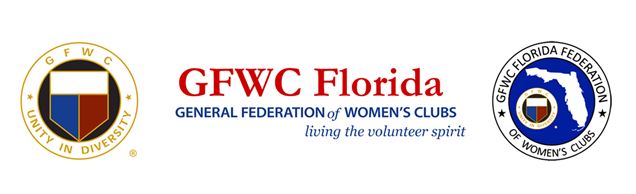 GFWC Florida Booster ContestTo be eligible for an entry into the contest:A Club must have a minimum of five (5) boosters between May 17, 2020 and May 1, 2022. Any category of paid booster will count. That includes:  Friends, spouses, GFWC FL Members, Fluffy, Fido and any other type of pet Booster applications and payments must be received by GFWC FL HQ by May 1, 2022Clubs will receive one (1) entry into the contest’s opportunity drawing for every five (5) paid boosters. Two winners of $250 each will be selected randomly at a live drawing at the GFWC Florida Annual Convention (May 20-23, 2022.)Applications are available at the HQ table at Fall Board (September 24-26, 2021) and on the gfwcflorida.org website under Forms & Resources So you’ll know your clubs starting point, the number of boosters per club from May 2020 - September 7, 2021 - will be posted on Florida’s website under Membership, Booster Contest.Questions? Contact Terry Reese at secondvp@gfwcflorida.org